Avenida Mário Ypiranga, 696 – Adrianópolis | CEP: 69057-410 Manaus/AM | Telefone: (92) 3302-2959 www.cauam.gov.br / atendimento@cauam.gov.br 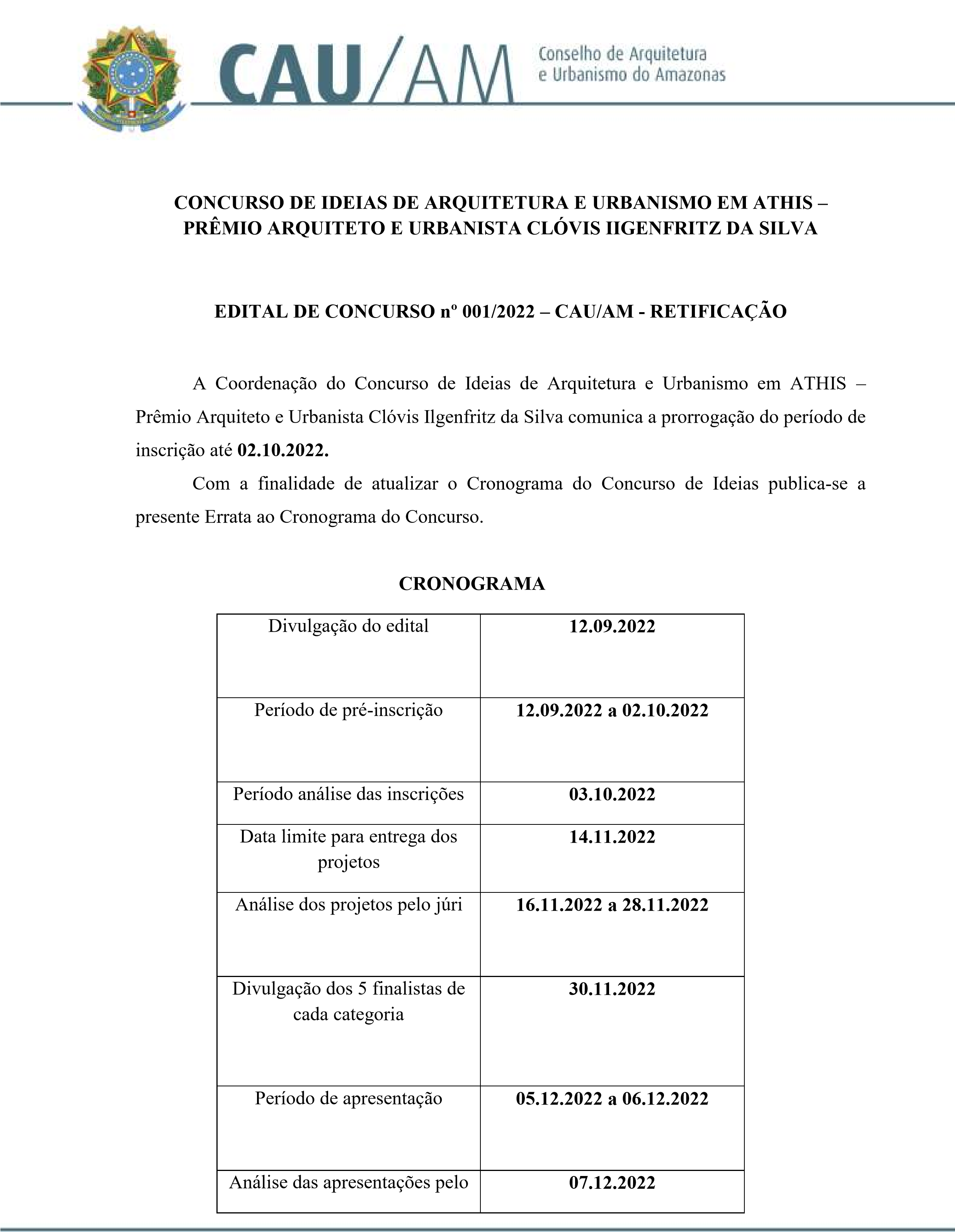 Avenida Mário Ypiranga, 696 – Adrianópolis | CEP: 69057-410 Manaus/AM | Telefone: (92) 3302-2959 www.cauam.gov.br / atendimento@cauam.gov.br 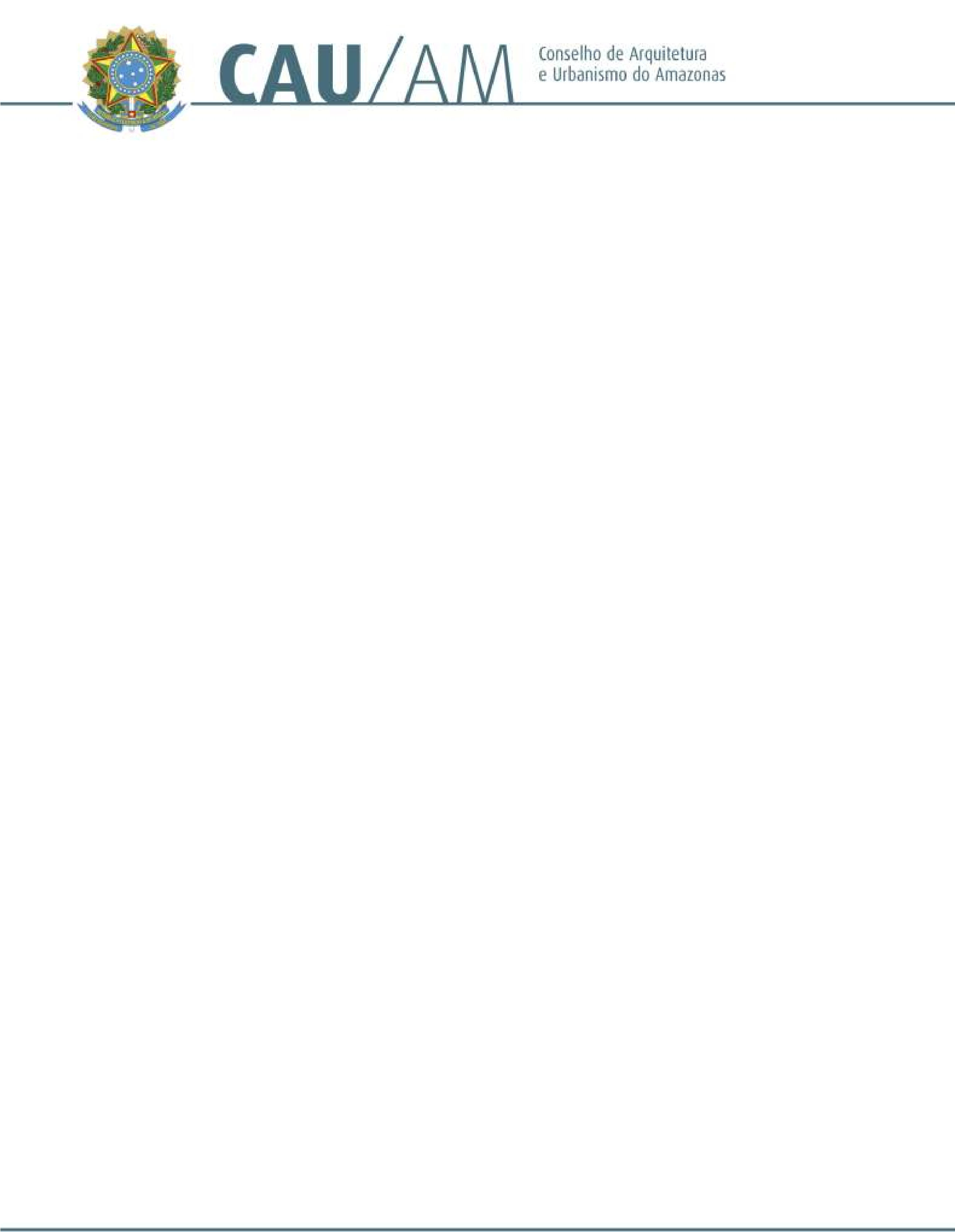 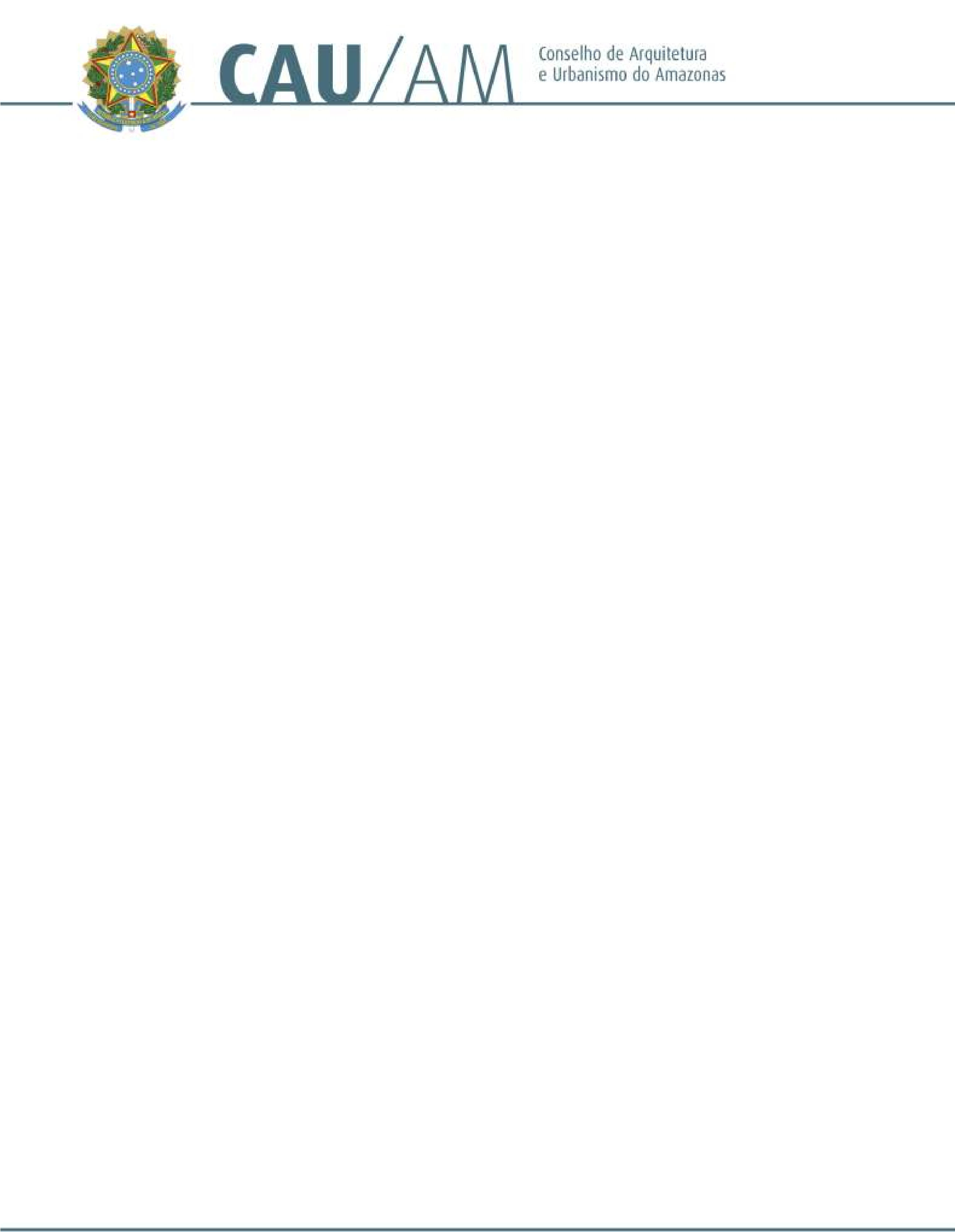 